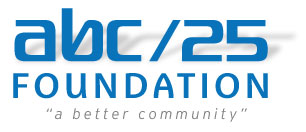 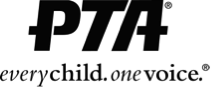 2015 Patton Panther In-School Drawing – Package DescriptionsHere’s your chance to win a unique and priceless prize donated by our wonderful Patton School Staff! We are having an in-school drawing with the proceeds going into the District 25 Scholarship and Grant Fund. This fund is set up cooperatively and split proceeds raised 50/50 between PTA Council Scholarships and ABC/25 School Grants. Additional questions? Contact Jen Schmit 312-805-4161 or jenschmit@yahoo.com. Tickets are $1 each, $5 for 6, $10 for 12. Additionally, all students are provided one free ticket (please see last ticket at bottom of form.) Thank you for your generous support! *Forms and checks due on or before Friday, April, 10th. (Drawing will be held the following week) * 12 Games for 12 months of Family FunOne winner will receive 12 board games to enjoy as a family throughout the next 12 months. Donated by Mrs. Cioni, Mrs. McIntyre, Mrs. Anderle, Mrs. McLoone, Ms. Miller, Mr. Reckard, Mrs. Goumas,  Mrs. Koenig, Ms. Maksymec, Mrs. Buch, Mrs. Cowen, and Ms. Ricci.Lunch in the front office “behind the desk”Two winners! Mrs. Ryl and Mrs. Schmit will buy a special lunch for the winner(s) and a friend and set up a cafe’ in the office.  Donated and hosted by Mrs. Ryl and Mrs. ShroutOpen Gym NightOne winner can invite up to 11 friends to join for open gym, pizza, drinks and dessert on Thursday, April 16th, from 6:30-7:30pm.Donated and hosted by Mr. Dolniak, Mrs. Smithern, Mrs. Donahue, and Mrs. KelleyBe the official class librarian of the month!One winner per class, for the month of May! Student will receive a special badge to wear as “librarian” and will be trained to help their class check books in and out during class LMC time. (scan the books to be checked in and scan the books to be checked out) These librarians will take home their badge after the month is over and a photo taken while they are “at work”.Hosted by Ms. Mellamed and Mrs. Wilson“Summer’s coming” Ice Cream Fun BasketThe winner will receive a basket which will include all the supplies for a great “at-home” ice cream party including a $40 gift card to 31 Flavors.Donated by Mrs. Heisler, Ms. Millichap, Ms. Leigh, Mrs. Johnson, Mrs. Bishop, Mrs. Sobanski, Mrs. Kelley and Ms. Wawronowicz.Gift Card Explosion!One winner will receive a variety of gift cards to stores and restaurantsDonated by Mrs. Boyle, Mrs. Brown, Mrs. Litberg, Mrs. Jedd, Mrs. Sturgeon and Mrs. Wilson.Principal for a Half-Day!Do you ever wonder what Mr. Larson does during the day? Be the lucky winner and see for yourself!Hosted by Mr. Larson4 reserved front row seats to your Grade Level Musical Performance in 2015-2016!One winner, per grade level, will win 4 reserved front row seats to the always spectacular grade level Musical Performance for school year 2015-2016 (next school year) Please indicate which grade level drawing you wish to enter. Cheer on the Cubs! 5 winners will each enjoy 2 Terrace Reserved tickets (sec. 226) to see the Cubs play this season. Games are Monday and Wednesday evenings at 7:05, as well as one Wednesday 1:20pm game.  Donated by Mrs. Ruckstaetter2015 Patton Panther In-School Drawing – Entry FormTickets are $1 each, $5 for 6, or $10 for 12. Please note, we’re providing one free ticket for each student (last ticket at bottom of form). Additional order forms available in office, Friday Packet link, or by contacting jenschmit@yahoo.com for an electronic form via email. Please make checks payable to the "Scholarship and Grant Fund" This is an in-school drawing, proceeds going into the Scholarship and Grant Fund, set up to cooperatively, with split proceeds raised 50/50 between PTA Council Scholarships and ABC/25 School Grants. Additional questions? Contact Jen Schmit 312-805-4161 or email above. Thank you! *Forms and checks due on or before Friday, April 10th. (Drawing will be held the following week)Student Name _______________________		Student Name _______________________Teacher __________________ Item #_____		Teacher __________________ Item #_____Student Name _______________________		Student Name _______________________Teacher __________________ Item #_____		Teacher __________________ Item #_____Student Name _______________________		Student Name _______________________Teacher __________________ Item #_____		Teacher __________________ Item #_____Student Name _______________________		Student Name _______________________Teacher __________________ Item #_____		Teacher __________________ Item #_____Student Name _______________________ 		Student Name _______________________Teacher __________________ Item #_____		Teacher __________________ Item #_____Student Name _______________________		Student Name _______________________Teacher __________________ Item #_____		Teacher __________________ Item #_____Free Student Ticket - Name _______________                Free Student Ticket - Name _______________Teacher____________________ Item #_____	             Teacher____________________ Item #_____